Happy Friday!Enjoy the weekend! Next weekend will be our last week before spring break.  We will  continue to stay focused and finish the quarter strong. On Wednesday, the students have earned a pizza and movie party with a classroom collection of their Gallagher dollars. Math We will begin Chapter 8, Dividing Fractions. Reading/ Language ArtsIn Reading, we will continue reading Hatchet. Our focus skill will be internal and external conflicts. Social Studies We will begin Chapter 9, Winning the Revolution. Our focus is the Declaration of Independence. ScienceWe will continue the stemscope on matter. We will learning about physical and chemical changes. 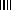 